   Задания для изучения нумерации чисел и отработки вычислительных приемов по математике в начальных классах1.Задания для усвоения принципа позиционной системы записи и именования чисел, различия понятия «цифра-число-величина».Например: авторское задание «Карусель». На карусели я расставляю на кабинки карточки с пропусками. Пропущенная цифра или число вставляется в центр карусели: она сегодня в парке на аттракционе. У доски работает пара учащихся, которая по очереди прочитывает задания, а если нужно вычислить выражения, то и вычисляет.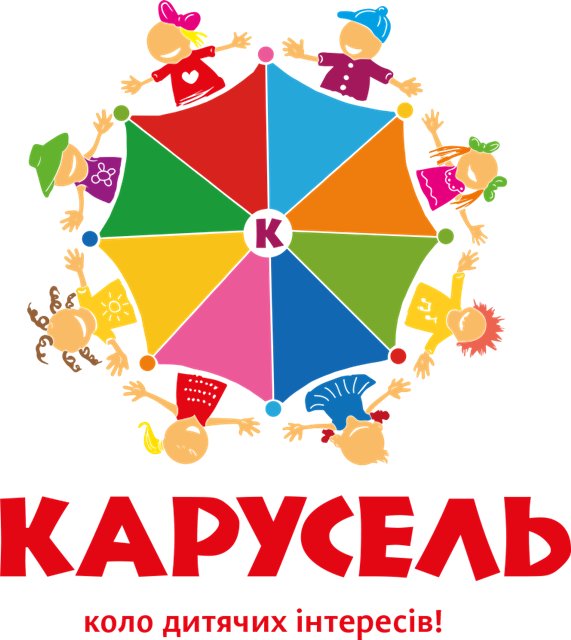 2.Задания для отработки приемов, теоретической основой которых является конкретный смысл арифметических действий: приемы сложения и вычитания чисел в пределах 10 для случаев вида  а + 2, а + 3, а + 4, а + 0; приемы табличного сложения и вычитания с переходом через десяток в пределах 20; прием нахождения табличных результатов умножения, прием нахождения табличных результатов деления (только на начальной стадии) и деления с остатком, прием умножения единицы и нуля. Это первые приемы вычислений, которые вводятся сразу после ознакомления учащихся с конкретным смыслом арифметических действий. Они, собственно, и дают возможность усвоить конкретный смысл арифметических действий, поскольку требуют применения конкретного смысла. Вместе с тем эти первые приемы готовят учащихся к усвоению свойств арифметических действий.Таким образом, хотя в основе некоторых из названных приемов и лежат свойства арифметических действий (так, прибавление двух по единице выполняется на основе использования свойства прибавления суммы к числу), эти свойства учащимся явно не раскрываются. Названные приемы вводятся на основе выполнения операций над множествами. Например: авторское задание «Реши не вычисляя». Учащимся предлагаются равенства, с опорой на которые нужно решить выражения:24+2=26      24+3=      24+4=54-4=50       54-3=       54-2=   и т.д.3. Задания для отработки приемов, теоретической основой которых служат свойства арифметических действий: приемы сложения и вычитания для случаев вида 53 ± 20, 47  ±  3, 30 – 6, 9 + 3, 12 – 3, 35 ± 7, 40 ± 23, 57 ± 32, 64 ± 18; аналогичные приемы для случаев сложения и вычитания чисел больших, чем 100, а также приемы письменного сложения и вычитания; приемы умножения и деления для случаев вида  14 × 5, 5 × 14, 81 ÷ 3, 18 × 40, 180 ÷ 20, аналогичные приемы умножения и деления для чисел больших 100 и приемы письменного умножения и деления.    Общая схема введения этих приемов одинакова: сначала изучаются соответствующие свойства, а затем на их основе вводятся приемы вычислений.Например: авторское задание «Реши по аналогии». Учащимся предлагается алгоритм решения выражения и задания, требующие применить вычислительные навыки  в незнакомой ситуации:23-7. Так как 37, то найду разницу 7-3=4 и вычту её из 20. Получится 20-4=16. Значит 23-7=1627-3. Так как 73, то найду разницу 7-3=4 и прибавлю её к 20. Получится 20+4=24. Значит 27-3=24Вопросы для учащихся: 1) какой шаг в алгоритме одинаковый?2) почему в одном случае прибавляют разницу, а в другом вычитают?Реши: 41-6, 41-26, 52-9, 52-39. Изменился ли алгоритм решения? Какой шаг добавился?4. Задания для отработки приемов, теоретической основой которых являются связи между компонентами и результатами арифметических действий: приемы для случаев вида 9 × 7, 21 ÷ 3, 60 ÷ 20, 54 ÷ 18, 9 ÷ 1, 0 ÷ 6. При введении этих приемов сначала рассматриваются связи между компонентами и результатом соответствующего арифметического действия, затем на этой основе вводится вычислительный прием.5. Задания для отработки приемов, теоретической основой которых является изменение результатов арифметических действий в зависимости от изменения одного из компонентов: приемы округления при выполнении сложения и вычитания чисел (46 + 19, 512 – 298) и приемы умножения и деления на 5, 25, 50. Введение этих приемов также требует предварительного изучения соответствующих зависимостей.Например: авторское задание от «Волшебника Дели-Давай». Перед выполнением задания оговаривается те ЗУН, которые могут быть использованы учащихся: для выполнения данного задания можно воспользоваться умением умножать (делить) на однозначное число и на 10.Если 24×5=120, то вычисли 2425=    , 24×50=Рассуждение: 25=5×5  24×5×5=120×5=60050=5×10 245×10=120×10=12002) Если 72÷36=2, то вычисли 72÷6=     , 72÷4=   , 72÷12=Рассуждение: 36=6×6  72÷6=72÷36×6=2×6=1236=4×9  72÷4=72÷36×9=2×9=1836=12×3  72÷12=72÷36×3=2×3=66. Задания для отработки приемов, теоретической основой которых являются вопросы нумерации чисел: приемы для случаев вида  а ± 1, 10 + 6, 16 – 10, 16 – 6, 57× 10, 1200 ÷ 100; аналогичные приемы для больших чисел. Введение этих приемов предусматривается после изучения соответствующих вопросов нумерации (натуральной последовательности, десятичного состава чисел, позиционного принципа записи чисел).7. Задания для отработки приемов, теоретической основой которых являются правила: приемы для двух случаев: а× 1, а× 0. Поскольку правила умножения чисел на единицу и нуль есть следствия из определения действия умножения целых неотрицательных чисел, то они просто сообщаются учащимся и в соответствии с ними выполняются вычисления. Целый ряд случаев может быть отнесен не только к указанной группе приемов, но и к другой. Например, случаи вида 46 + 19 можно отнести не только к четвертой группе, но и ко второй. Это зависит от выбора теоретической основы вычислительного приема. Как видим, все вычислительные приемы строятся на той или иной теоретической основе, причем в каждом случае учащиеся осознают сам факт использования соответствующих теоретических положений, лежащих в основе вычислительных приемов. Это - реальная предпосылка овладения учащимися осознанными вычислительными навыками.Общность подходов к раскрытию вычислительных приемов каждой группы - есть залог овладения учащимися обобщенными вычислительными навыками. Возможность использования различных теоретических положений при конструировании различных приемов для одного случая вычисления (например, для случая сложения 46 + 19) является предпосылкой формирования рациональных гибких вычислительных навыков. Системный оператор ВЫЧИСЛИТЕЛЬНОГО НАВЫКА (авторский)Ассоциации по уровню сформированности вычислительной культуры(авторские)Пазлы одной картинкиФункционально грамотная личностьИнтеллектуаль-ные и творческие способности учащихсяПазлы одной картинкиПринятие решений в различных жизненных ситуацияхВычислительная культураПознавательная самостоятель-ность, творческая активность,                 потребность в знанияхПазлы одной картинкиСвёрнутость операций =стереотипное автоматизированное действиеВычислительный навык (ВН)Признаки  вычислительных умений +  быстрота + автоматизм + прочность-Мотивация вычислительной деятельности,-чётка постановка учебной задачи,-рациональное использование средств наглядности,-предметно-практическая деятельность учащегося: рука-язык-голова,-разнообразие заданий, вариативность содержания, форм, средств обучения,-сравнение разных, но в некоторых отношениях сходных ВП,-рациональная форма подачи учебного материала,-достаточная тренировочная база,-дифференциация и индивидуализация обучения,-приоритет активных методов обученияПазлы одной картинкиСознательноедействие = умение + + опытВычислительныеумения (ВУ)Логическое мышление, память, внимание  осознанность, целенаправленность, правильность, рациональность, вариативность, обобщённость (успешное применение в изменённых условиях)-Мотивация вычислительной деятельности,-чётка постановка учебной задачи,-рациональное использование средств наглядности,-предметно-практическая деятельность учащегося: рука-язык-голова,-разнообразие заданий, вариативность содержания, форм, средств обучения,-сравнение разных, но в некоторых отношениях сходных ВП,-рациональная форма подачи учебного материала,-достаточная тренировочная база,-дифференциация и индивидуализация обучения,-приоритет активных методов обученияПазлы одной картинкиряд последователь-ных операций = = алгоритмВычислительный приём (ВП)- Открытие- овладение- запоминаниеНужно понять и запомнитьПазлы одной картинкиТеоретичес-кая основаОпределе-ния арифмети-ческих действий, свойства действий и следствия, вытекающие из нихНужно понять и запомнить